Persbericht							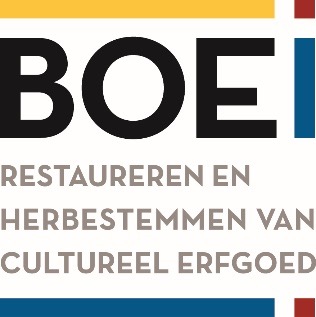 BOEi en Zeestad werken samen aan restauratie uniek logementsgebouw Den Helder Amersfoort, 20 Februari 2018 – BOEi, de Nationale Maatschappij tot Restaureren en Herbestemmen van Cultureel Erfgoed en Zeestad, ontwikkelingsmaatschappij in Den Helder, zijn een samenwerking aangegaan voor de restauratie van het voormalige Logementsgebouw van de Duitse Marine in Den Helder, in de volksmond het Casino. Na  bijdragen uit onder meer het Waddenfonds kende Provincie Noord Holland recent ook subsidie van ca. € 130.000 toe teneinde dit unieke bouwwerk uit de Tweede Wereldoorlog te kunnen restaureren en herbestemmen. Het Logementsgebouw in Den Helder is gebouwd als onderdeel van de Atlantikwall, in de voor het Derde Rijk zo kenmerkende neoclassicistische stijl. De toepassing van deze bouwstijl is bijzonder, omdat de Duitse bezetter meestal in de lokale vormentaal liet bouwen om vanuit de lucht niet herkend te worden door vijandelijke vliegtuigen. Met de restauratie en herbestemming blijft de herinnering aan deze zwarte bladzijde in de Nederlandse geschiedenis ook voor toekomstige generaties levend. Sylvia Pijnenborg, adjunct directeur BOEi: “Lange tijd is er geen aandacht geweest voor dit type erfgoed. Het Casino was niet meer dan een omstreden herinnering aan het oorlogsverleden van de stad. Pas nu lijkt de tijd rijp om na te denken over het behoud en herstel van de militaire bouwwerken uit de Tweede Wereldoorlog en de verhalen die erbij horen, ook voor omstreden erfgoed zoals de Atlantikwall. Er is een groeiende belangstelling voor het verhaal van de Tweede Wereldoorlog, niet alleen bij Nederlanders maar ook bij onze buitenlandse gasten, niet in de laatste plaats de generatie naoorlogse Duitsers. Het spreekt bij veel mensen tot de verbeelding.”Na restauratie en herbestemming van het momenteel in slechte staat verkerende gebouw gaat het plaats bieden aan Atlantikwall Expeditiecentrum, met mogelijk een logiesfunctie. Pijnenborg: “Voor BOEi is het doorgeven van verhalen minstens zo belangrijk als het redden van de gebouwen zelf. Deze ommekeer is net op tijd om parallel aan de restauratie de laatste ooggetuigenissen vast te leggen. Zo blijft deze bewogen geschiedenis bewaard voor het nageslacht.”Over BOEiBOEi is een maatschappelijke onderneming gericht op herbestemming van industrieel, agrarisch en religieus erfgoed. De organisatie, voluit de Nationale Maatschappij tot Restaureren & Herbestemmen van Cultureel Erfgoed, richt zich op het ontsluiten van Nederlands erfgoed voor burgers en het ontsluiten en doorgeven van haar verhalen aan navolgende generaties in Nederland. Restauratie en herbestemming gebeurt met veel oog voor authenticiteit, duurzaamheid, kwaliteit en innovatie. Zie ook www.boei.nl voor onze missie, projecten en aandeelhouders. Over Ontwikkelingsmaatschappij ZeestadZeestad is een zelfstandige organisatie, ingesteld door de Stuurgroep Stedelijke Vernieuwing – een samenwerkingsverband van de gemeente Den Helder, de provincie Noord-Holland en de ministeries van Vrom en Defensie. Van de aandeelhouders gemeente Den Helder en provincie Noord-Holland krijgt Zeestad opdracht de stedelijke vernieuwing in Den Helder te ontwikkelen én uit te voeren. Zie www.zeestad.nlVoor meer informatie: Michiel Rohlof, Hoofd Communicatie, Marketing & Fondsenwerving BOEiT. 033 760 0814M. 06 155 204 18E m.rohlof@boei.nl Communicatie BOEi E communicatie@boei.nlProjecten van BOEi worden mede mogelijk gemaakt door:  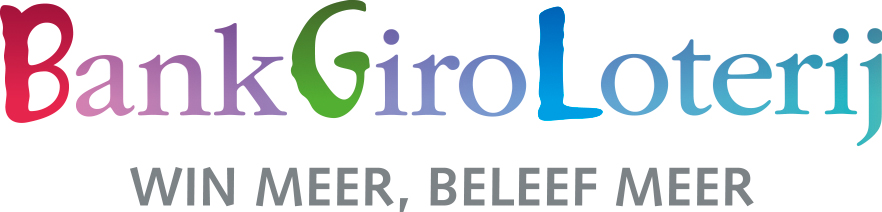 